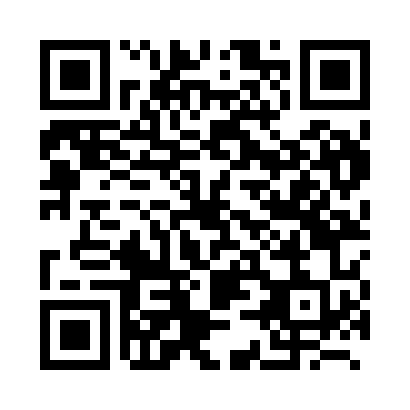 Prayer times for Failon, BelgiumWed 1 May 2024 - Fri 31 May 2024High Latitude Method: Angle Based RulePrayer Calculation Method: Muslim World LeagueAsar Calculation Method: ShafiPrayer times provided by https://www.salahtimes.comDateDayFajrSunriseDhuhrAsrMaghribIsha1Wed3:526:131:365:388:5911:112Thu3:486:121:365:389:0111:143Fri3:456:101:365:399:0211:174Sat3:426:081:365:409:0411:205Sun3:396:061:355:409:0511:226Mon3:356:051:355:419:0711:257Tue3:326:031:355:419:0811:288Wed3:286:021:355:429:1011:319Thu3:256:001:355:439:1111:3410Fri3:225:581:355:439:1311:3711Sat3:205:571:355:449:1411:4012Sun3:195:551:355:449:1611:4313Mon3:195:541:355:459:1711:4414Tue3:185:521:355:459:1911:4415Wed3:185:511:355:469:2011:4516Thu3:175:501:355:469:2211:4517Fri3:175:481:355:479:2311:4618Sat3:165:471:355:489:2411:4719Sun3:165:461:355:489:2611:4720Mon3:155:441:355:499:2711:4821Tue3:155:431:355:499:2811:4922Wed3:145:421:365:509:3011:4923Thu3:145:411:365:509:3111:5024Fri3:145:401:365:519:3211:5025Sat3:135:391:365:519:3311:5126Sun3:135:381:365:529:3511:5227Mon3:135:371:365:529:3611:5228Tue3:125:361:365:539:3711:5329Wed3:125:351:365:539:3811:5330Thu3:125:341:365:549:3911:5431Fri3:115:331:375:549:4011:54